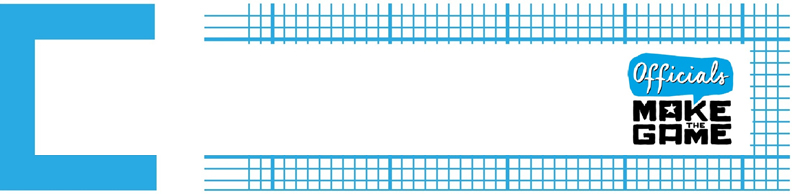 When applying for an England Netball Course please complete ALL information on this booking form*****PLEASE TURN OVER****The Disability Discrimination Act 1995 defines a disabled person as anyone with a ‘physical or mental impairment which has a substantial and long-term adverse effect upon his/her ability to carry out normal day to day activities’.England Netball practices a policy of equitable provision of goods and services to all groups.  Please help monitor who is receiving services by filling in the following information:Data Protection and Privacy StatementYou are entering into a contract with England Netball subject to the following terms and conditions:When you apply to attend an England Netball course, England Netball creates a record in your name, which includes the personal data you have provided on your Course Booking form as well as documentation generated as a result of your participation in the course.  You must complete the above Course Booking form, in full, before participating in the course you are enrolling on. England Netball will retain the personal information you provide on the Course Booking form. The lawful basis for processing is “Performance of Contract”.Relevant information will also be shared with the course workforce to facilitate them to provide a quality delivery and support for the learners on the course. This includes medical information for the purposes of ensuring that the workforce can ensure a safe environment for you.As a registered Official you may receive Officiating correspondence from England Netball. Please inform England Netball if you do not wish to receive such correspondence. The information provided on this form will be used by England Netball to support the development of Netball.  We are legally obliged to record ethnicity and disability data for the purpose of identifying the existence or absence of equality of opportunity, with a view to enable such equality to be promoted or maintained. You have a right to request a copy of the personal data that England Netball holds about you at any time. If you wish to do so, please email company.secretary@englandnetball.co.uk. For further information about what data we collect, why it is collected and what we do with it, please see our full privacy policy at www.englandnetball.co.uk/privacypolicy. Signed: _________________________________________	Date: ______/_______/_______For Candidates under 16 years of ageName of Parent/Guardian: _______________________________________Signature of Parent/Guardian: _____________________________________Date: _______/ _______/ ________FOR OFFICAL USE ONLY (Course Organiser to complete):Any further action required:………………………………………………………………………………………………………………………………………………………………………………………………………………………………………………………………………………………………………………………………………………………………………………………………………………………………………………………………………………………Payment received: 	Yes  		No		Place confirmed 		Yes 		NoCourse DetailsCourse DetailsCourse DetailsCourse DetailsCourse DetailsCourse DetailsCourse DetailsCourse DetailsCourse DetailsCourse DetailsCourse DetailsCourse DetailsCourse DetailsName of Course:Course DateCourse VenueCourse VenueCourse VenueCourse VenueCourse VenueCourse Venue Learner Details Learner Details Learner Details Learner Details Learner Details Learner Details Learner Details Learner Details Learner Details Learner Details Learner Details Learner Details Learner DetailsLearner Full NameContact EmailTelephoneMobileMobileMobileMobileLearner AddressCity/TownPostcodePostcodePostcodePostcodePostcodeEngland Netball RegionEngland Netball CountyEngland Netball CountyEngland Netball CountyEngland Netball CountyEngland Netball CountyEngland Netball CountyEngland Netball CountyEngland Netball Affiliation NumberPlease note that all learners should be affiliated to England Netball to attend coursesPlease note that all learners should be affiliated to England Netball to attend coursesPlease note that all learners should be affiliated to England Netball to attend coursesPlease note that all learners should be affiliated to England Netball to attend coursesPlease note that all learners should be affiliated to England Netball to attend coursesPlease note that all learners should be affiliated to England Netball to attend coursesPlease note that all learners should be affiliated to England Netball to attend coursesPlease note that all learners should be affiliated to England Netball to attend coursesPlease note that all learners should be affiliated to England Netball to attend coursesEmergency Contact DetailsEmergency Contact DetailsEmergency Contact DetailsEmergency Contact DetailsEmergency Contact DetailsEmergency Contact DetailsEmergency Contact DetailsEmergency Contact DetailsEmergency Contact DetailsEmergency Contact DetailsEmergency Contact DetailsEmergency Contact DetailsEmergency Contact DetailsEmergency Contact NameEmergency Contact NumberMedical Information (Please state all medical conditions e.g. epilepsy, asthma, diabetes, allergies etc.Medical Information (Please state all medical conditions e.g. epilepsy, asthma, diabetes, allergies etc.Medical Information (Please state all medical conditions e.g. epilepsy, asthma, diabetes, allergies etc.Medical Information (Please state all medical conditions e.g. epilepsy, asthma, diabetes, allergies etc.Medical Information (Please state all medical conditions e.g. epilepsy, asthma, diabetes, allergies etc.Medical Information (Please state all medical conditions e.g. epilepsy, asthma, diabetes, allergies etc.Medical Information (Please state all medical conditions e.g. epilepsy, asthma, diabetes, allergies etc.Medical Information (Please state all medical conditions e.g. epilepsy, asthma, diabetes, allergies etc.Medical Information (Please state all medical conditions e.g. epilepsy, asthma, diabetes, allergies etc.Medical Information (Please state all medical conditions e.g. epilepsy, asthma, diabetes, allergies etc.Medical Information (Please state all medical conditions e.g. epilepsy, asthma, diabetes, allergies etc.Medical Information (Please state all medical conditions e.g. epilepsy, asthma, diabetes, allergies etc.Medical Information (Please state all medical conditions e.g. epilepsy, asthma, diabetes, allergies etc.Please list below any Officiating and Netball Experience you havePlease list below any Officiating and Netball Experience you havePlease list below any Officiating and Netball Experience you havePlease list below any Officiating and Netball Experience you havePlease list below any Officiating and Netball Experience you havePlease list below any Officiating and Netball Experience you havePlease list below any Officiating and Netball Experience you havePlease list below any Officiating and Netball Experience you havePlease list below any Officiating and Netball Experience you havePlease list below any Officiating and Netball Experience you havePlease list below any Officiating and Netball Experience you havePlease list below any Officiating and Netball Experience you havePlease list below any Officiating and Netball Experience you haveAre you able to actively take part in the game of netball? Are you able to actively take part in the game of netball? Are you able to actively take part in the game of netball? Are you able to actively take part in the game of netball? Are you able to actively take part in the game of netball? YesYesYesYesNoIf no please detail reasonPlease note:  For some practical workshops participants may need to be actively involved in netball skills and drills. If you are not able to actively take part, please inform the course organiser at the point of booking.Please note:  For some practical workshops participants may need to be actively involved in netball skills and drills. If you are not able to actively take part, please inform the course organiser at the point of booking.Please note:  For some practical workshops participants may need to be actively involved in netball skills and drills. If you are not able to actively take part, please inform the course organiser at the point of booking.Please note:  For some practical workshops participants may need to be actively involved in netball skills and drills. If you are not able to actively take part, please inform the course organiser at the point of booking.Please note:  For some practical workshops participants may need to be actively involved in netball skills and drills. If you are not able to actively take part, please inform the course organiser at the point of booking.Please note:  For some practical workshops participants may need to be actively involved in netball skills and drills. If you are not able to actively take part, please inform the course organiser at the point of booking.Please note:  For some practical workshops participants may need to be actively involved in netball skills and drills. If you are not able to actively take part, please inform the course organiser at the point of booking.Please note:  For some practical workshops participants may need to be actively involved in netball skills and drills. If you are not able to actively take part, please inform the course organiser at the point of booking.Please note:  For some practical workshops participants may need to be actively involved in netball skills and drills. If you are not able to actively take part, please inform the course organiser at the point of booking.Please note:  For some practical workshops participants may need to be actively involved in netball skills and drills. If you are not able to actively take part, please inform the course organiser at the point of booking.Please note:  For some practical workshops participants may need to be actively involved in netball skills and drills. If you are not able to actively take part, please inform the course organiser at the point of booking.Please note:  For some practical workshops participants may need to be actively involved in netball skills and drills. If you are not able to actively take part, please inform the course organiser at the point of booking.Please note:  For some practical workshops participants may need to be actively involved in netball skills and drills. If you are not able to actively take part, please inform the course organiser at the point of booking.Cost & Payment DetailsCost and payment details can be obtained from the Course OrganiserCost and payment details can be obtained from the Course OrganiserCost and payment details can be obtained from the Course OrganiserCost and payment details can be obtained from the Course OrganiserCost and payment details can be obtained from the Course OrganiserCost and payment details can be obtained from the Course OrganiserCost and payment details can be obtained from the Course OrganiserCost and payment details can be obtained from the Course OrganiserCost and payment details can be obtained from the Course OrganiserCost and payment details can be obtained from the Course OrganiserCost and payment details can be obtained from the Course OrganiserCost and payment details can be obtained from the Course OrganiserCancellation PolicyRequests to cancel a booking should be directed to your Course Organiser and will be considered on an individual basis.Requests to cancel a booking should be directed to your Course Organiser and will be considered on an individual basis.Requests to cancel a booking should be directed to your Course Organiser and will be considered on an individual basis.Requests to cancel a booking should be directed to your Course Organiser and will be considered on an individual basis.Requests to cancel a booking should be directed to your Course Organiser and will be considered on an individual basis.Requests to cancel a booking should be directed to your Course Organiser and will be considered on an individual basis.Requests to cancel a booking should be directed to your Course Organiser and will be considered on an individual basis.Requests to cancel a booking should be directed to your Course Organiser and will be considered on an individual basis.Requests to cancel a booking should be directed to your Course Organiser and will be considered on an individual basis.Requests to cancel a booking should be directed to your Course Organiser and will be considered on an individual basis.Requests to cancel a booking should be directed to your Course Organiser and will be considered on an individual basis.Requests to cancel a booking should be directed to your Course Organiser and will be considered on an individual basis.Do you consider yourself to have a disability?Do you consider yourself to have a disability?If Yes, what is the nature of your disability?	(Please advise us if you require learning support whilst attending the course)If Yes, what is the nature of your disability?	(Please advise us if you require learning support whilst attending the course)Visual                     	Learning          	Hearing                 	Multiple	Physical                  	Other 	Prefer not to say    	Are you male or female?Are you male or female?Date of Birth Date of Birth What is your ethnic group?What is your ethnic group?White or White British  	Mixed 	White & Black Caribbean	White & Black African	        White & Asian           	        Other Mixed                                      Mixed 	White & Black Caribbean	White & Black African	        White & Asian           	        Other Mixed                                      Chinese or Other Ethnic GroupChinese   	             Other Ethnic Group	     Black or Black British 	Asian or Asian British Indian	                         Pakistani         	                Bangladeshi  	                   Other Asian                     Asian or Asian British Indian	                         Pakistani         	                Bangladeshi  	                   Other Asian                     Prefer not to sayOther BlackBlack Caribbean     	  African	Other Black                                    Asian or Asian British Indian	                         Pakistani         	                Bangladeshi  	                   Other Asian                     Asian or Asian British Indian	                         Pakistani         	                Bangladeshi  	                   Other Asian                     Unknown